Pressemeldung von MPDVMPDV im neuen Leitfaden des BDIDigitale Plattformen wie die MIP leisten einen entscheidenden Beitrag zur Umsetzung von Industrie 4.0 Mosbach, 20.07.2020 – Ob beim Buchen des nächsten Urlaubs oder beim Online-Shopping: Digitale Plattformen sind aus unserem Alltag nicht mehr wegzudenken. Viele Jahre boomte das Geschäft mit den Plattformen auf dem US-amerikanischen Markt. Mittlerweile setzen auch immer mehr deutsche Unternehmen auf digitale Plattformen. Schätzungen zufolge gibt es allein im Fertigungsumfeld mehr als 500 Plattformen. Bei der Umsetzung von Industrie 4.0 leisten digitale Plattformen wie die Manufacturing Integration Platform (MIP) von MPDV einen entscheidenden Beitrag. In einem neuen Leitfaden stellt der Bundesverband der Deutschen Industrie e.V. (BDI) ausgewählte B2B-Plattformen deutscher Unternehmen vor. Mit dabei ist auch die MIP von MPDV (Seite 14).Aus dem Leitfaden geht hervor, dass Fertigungsunternehmen heute ein breites Feld an IT-Anwendungen brauchen, um effizient planen und produzieren zu können. Außerdem bieten offene Plattformen wie die MIP die Möglichkeit, Anwendung verschiedener Anbieter flexibel miteinander zu kombinieren. Davon profitieren sowohl Fertigungsunternehmen, Entwickler als auch Systemintegratoren und Maschinenhersteller.       Wie funktioniert das Ganze? Die MIP dient als zentrale Informations- und Datendrehscheibe in der Produktion und alle damit verbundenen Abläufe. Alle Anwendungen kommunizieren auf Basis eines gemeinsamen Informationsmodells miteinander und ermöglichen so eine umfassende Interoperabilität. Nutzer der MIP können aus einer Vielzahl sogenannter Manufacturing Apps (mApps) verschiedener Hersteller mit unterschiedlichen Funktionen auswählen und diese flexibel miteinander kombinieren. Außerdem haben Unternehmen die Möglichkeit, selbst mApps zu entwickeln und auf dem MIP-Marktplatz anzubieten. Systemintegratoren können aus den verfügbaren Anwendungen individuelle Standardlösungen für ihre Kunden erstellen. So wird die MIP zu einem Ökosystem aus Anwendern, Anbietern und Integratoren, welches ganz neue Geschäftsmodelle ermöglicht. Mehr zur MIP(ca. 2.300 Zeichen)Bildmaterial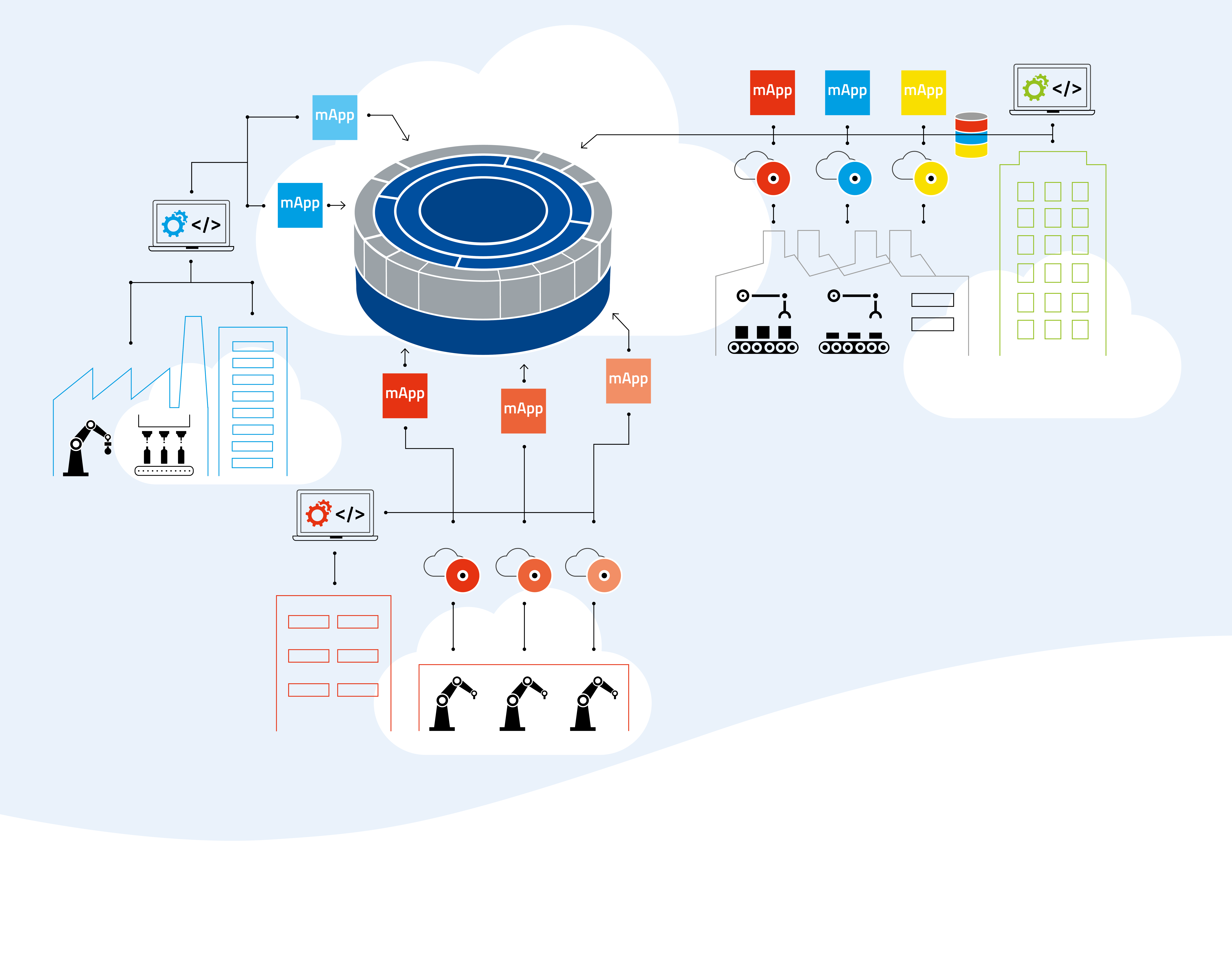 Die MIP bildet eine zentrale Informations- und Datendrehscheibe in der Produktion und für alle damit verbundenen Abläufe. (Bildquelle: MPDV)Keywords / SchlagworteDigitale Plattform, Manufacturing Integration Platform, MIP, MPDV, Bundesverband der Deutschen Industrie e.V., BDI	Über MPDVMPDV mit Hauptsitz in Mosbach ist der Marktführer für IT-Lösungen in der Fertigung. Mit mehr als 40 Jahren Projekterfahrung im Produktionsumfeld verfügt MPDV über umfangreiches Fachwissen und unterstützt Unternehmen jeder Größe auf ihrem Weg zur Smart Factory. Produkte wie das Manufacturing Execution System (MES) HYDRA von MPDV oder die Manufacturing Integration Platform (MIP) ermöglichen es Fertigungsunternehmen, ihre Produktionsprozesse effizienter zu gestalten und dem Wettbewerb so einen Schritt voraus zu sein. In Echtzeit lassen sich mit den Systemen fertigungsnahe Daten entlang der gesamten Wertschöpfungskette erfassen und auswerten. Verzögert sich der Produktionsprozess, erkennen Mitarbeiter das sofort und können gezielt Maßnahmen einleiten. Täglich nutzen weltweit mehr als 900.000 Menschen in über 1.400 Fertigungsunternehmen die innovativen Softwarelösungen von MPDV. Dazu zählen namhafte Unternehmen aller Branchen. Die MPDV-Gruppe beschäftigt rund 500 Mitarbeiter an 13 Standorten in Deutschland, China, Luxemburg, Malaysia, der Schweiz, Singapur und den USA. Weitere Informationen unter www.mpdv.com. PressekontaktMPDV Mikrolab GmbH	Fon	+49 6261 9209-0Nathalie Kletti	Fax	+49 6261 18139Römerring 1	presse@mpdv.com 74821 Mosbach	www.mpdv.com 